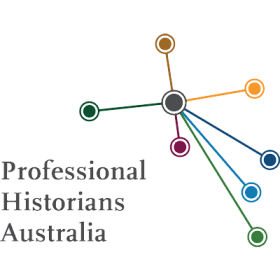 TasmaniaDr Caroline Evans (BA Hons, PhD)Contact; carolineevans@iinet.net.auProfessional member of the Professional Historians Association Victoria. Her speciality is general history consultancies, especially commissioned histories, oral histories, heritage reports, and Tasmanian child welfare. Dr Michael TyquinContact: E:  makinghistory@bigpond.com69 Cambria DriveSwansea TAS 7190M: 0417378977History interests include colonial, medical and social history and Australian military history. Author of several books, journal articles and a contributing author to other publications; is the official historian of the Royal Australian Army Medical Corps;lectures and presentations at various national conferences (history, medical, defence etc.).  Dr Christine Cheater 71 Bradshaw St, Latrobe, 7307 Ph/Fax: 6426 1019 Mobile: 0404 368 664 Email: ccheater@internode.on.net Interests: general history and heritage consultancy with particular experience in Australian Aboriginal history, maritime history, children’s history, local history, oral history, heritage interpretation and histories of religious, cultural, sporting and welfare institutionsDr Kathryn Evans 9 Utiekah DriveTaroona 7053Ph: 03 62278527Email: kathryne@internode.on.net Areas of interest/expertise: Historical research for site histories, heritage assessments and conservation management plans, as well as the preparation of interpretation plans, brochures, signs and publications. Environmental and landscape histories are areas of special expertise.Dr Nic Haygarth Ph: 0400 463 657 lakelea22@yahoo.com.au Unit 3, 42 Frederick St, Perth, TAS 7300 Nic Haygarth is an experienced freelance historian and prolific published author, based in northern Tasmania. He is particularly known for his work on the history of rural, regional and remote areas of Tasmania, including the mining fields, dealing with issues such as highland industries, industrial heritage and conservation. Also skilled at title searches and researching the history of properties, he was awarded a PhD by the University of Tasmania in 2003.Graduate membersMichelle Blake BA (Hons)Contact: M: 0487 298 231	E: mablake2@live.com.auGraduate Historian with an honours degree in history. Experienced in archival research, on-line and Trove searches, and transcribing colonial handwriting. Has assisted with the construction of databases for archives.Areas of interest include social issues concerning women’s health history, legal and medical history, maritime and war records, public engagement and social media for heritage, digital history and Tasmanian history.